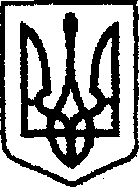 У К Р А Ї Н Ачернігівська обласна державна адміністраціяУПРАВЛІННЯ  КАПІТАЛЬНОГО БУДІВНИЦТВАН А К А ЗПро  створення приймальної комісіїУ зв’язку з виробничою необхідністю та для прийняття робіт з поточного середнього ремонту, наказую:Створити комісію для прийняття робіт з поточного середнього ремонту автомобільної дороги комунальної власності по вул.Луговського в               с. Хмільниця, Чернігівського  району, Чернігівської області.Залучити до складу комісії відповідно до листа Хмільницької сільської ради від 03.07.2019№02-04/242(за згодою):Залучити до складу комісії:Затвердити склад  комісії згідно з додатком. Контроль за виконанням наказу залишаю за собою.Складкомісії для прийняття робіт з поточного середнього ремонту автомобільної дороги комунальної власності вул.Луговського в с. Хмільниця, Чернігівського району,  Чернігівської області..Голова комісії:Члени комісії:«04»07 2019м. Чернігів№231Алейник Л.І.Секретаря Хмільницької сільської радиБойка В.І.Фізична особа – підприємець Бойко В.І.Козлова М.П.Головного інженера проекту  ФОП Козлов М.П.НачальникА.ТИШИНАДодаток Наказ начальника Управління капітального будівництва обласної державної адміністрації від 04.07.2019 №231Карпенко В.М.  Провідний інженер сектора розгляду звернень громадянАлейник Л.І.Секретар Хмільницької сільської радиСекретар Хмільницької сільської радиБойко В.І.Фізична особа – підприємець Бойко В.І.Фізична особа – підприємець Бойко В.І.Козлов М.П.Козлов М.П.Головний інженер проекту  ФОП Козлов М.П.Гордієнко В.П.Спеціаліст по веденню технічного нагляду УКБ Чернігівської ОДАСпеціаліст по веденню технічного нагляду УКБ Чернігівської ОДАЗавідувач сектора розвитку мережі автомобільних доріг І.СЕРГІЄНКО 